PLANO DE ATIVIDADES DO ESTÁGIOAmparo Legal: Lei 11.788 – Art. 7º - Parágrafo único– Identificação do EstágioClassificação do Estágio: ( ) Obrigatório	(	) Não Obrigatório Disciplina: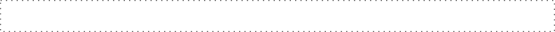 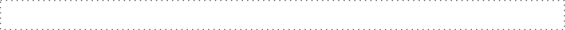 Área:Docente orientador (UNIFAI)   Supervisor (UNIFAI):  Frequência das Reuniões de Supervisão: ( ) Semanal ( ) Quinzenal ( ) Mensal ( )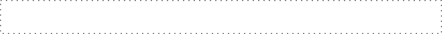 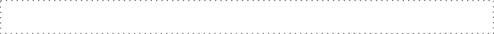 Bimestral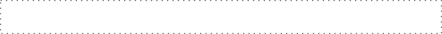 Vigência do Plano de Estágio:– Dados do Estagiário:Nome:Matrícula:	Telefone:Endereço:Cidade:	Estado:– Dados do Local de Estágio: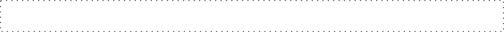 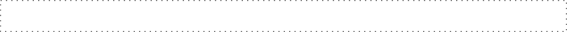 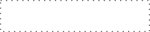 Nome daEndereço Cidade:Breve caracterização da instituição, objetivos e atividades que realiza: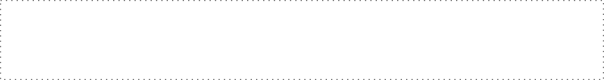 4- Objetivo do Estágio: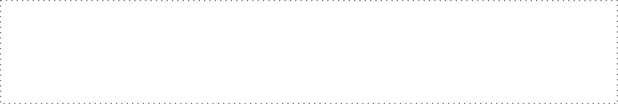 – Atividades Previstas: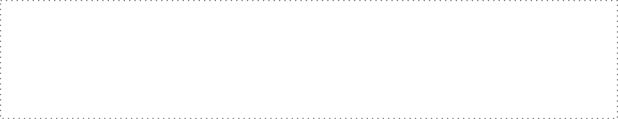 – Referências: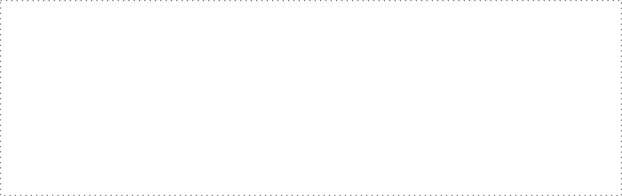 EstagiárioProfessor Orientador/Responsável pelo Estágio	Supervisor (Concedente)